北京联合大学2024年中文数字资源购置项目招 标 文 件项目编号：BMCC-ZC24-0323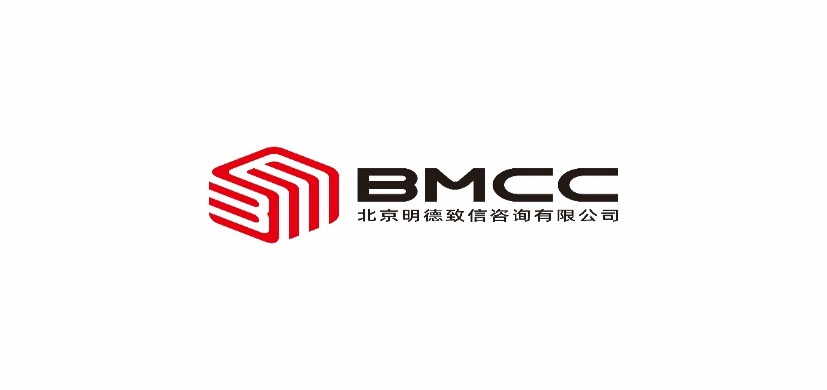 采购人：北京联合大学采购代理：北京明德致信咨询有限公司2024年4月目      录第一章 投标邀请	3第二章 投标人须知	7第三章 资格审查	27第四章 评标程序、评标方法和评标标准	29第五章 采购需求	39第六章 拟签订的合同文本	43第七章 投标文件格式	51第一章 投标邀请一、项目基本情况1.项目编号：BMCC-ZC24-03232.项目名称：北京联合大学2024年中文数字资源购置项目3.项目预算金额：99.8万元、项目最高限价（如有）：_/_万元4.采购需求：5.合同履行期限：合同签订后一年6.本项目是否接受联合体投标：否。二、申请人的资格要求（须同时满足）1.满足《中华人民共和国政府采购法》第二十二条规定；2.落实政府采购政策需满足的资格要求：2.1 中小企业政策■本项目不专门面向中小企业预留采购份额。□本项目专门面向  □中小 □小微企业  采购。即：提供的货物全部由符合政策要求的中小/小微企业制造、服务全部由符合政策要求的中小/小微企业承接。□本项目预留部分采购项目预算专门面向中小/小微企业采购。对于预留份额，提供的货物由符合政策要求的中小/小微企业制造、服务由符合政策要求的中小/小微企业承接。预留份额通过以下措施进行：__________________。2.2 其它落实政府采购政策的资格要求（如有）：_通过“信用中国”网站（www.creditchina.gov.cn）和中国政府采购网（www.ccgp.gov.cn）等查询信用记录（截止时点为投标截止时间，由采购代理机构查询），被列入失信被执行人、重大税收违法案件当事人名单、政府采购严重违法失信行为记录名单的供应商，没有资格参加本项目的采购活动。3.本项目的特定资格要求：3.1本项目是否接受分支机构参与投标：□是   ■否；3.2本项目是否属于政府购买服务：■否□是，公益一类事业单位、使用事业编制且由财政拨款保障的群团组织，不得作为承接主体；3.3其他特定资格要求：（1）单位负责人为同一人或者存在直接控股、管理关系的不同供应商，不得同时参加同一合同项下的采购活动；为本项目/某一包号提供整体设计、规范编制或者项目管理、监理、检测等服务的供应商，不得再参加本项目/该包的其他采购活动。本项目的采购代理机构及其分支机构不得参加本项目的投标或者代理投标；三、获取招标文件1.时间：2024年4月24日至2024年4月30日，每天9:00至17:00（北京时间）。2.地点：北京明德致信咨询有限公司官网（http://www.zbbmcc.com）3.方式：（1）电汇或网银。请投标人汇款时务必注明“标号+用途”（比如：ZC24-0323标书款），以便财务查账及汇总。（2）供应商转账完成后，须登录北京明德致信咨询有限公司官网（http://www.zbbmcc.com）点击右上角“项目报名”频道选择本项目编号“BMCC-ZC24-0323”完整填写报名信息并上传报名费转账凭证提交报名资料（如招标文件要求提供其他报名材料，须一并上传，未明确要求的默认不需要），报名审核结果会在1个工作日内以短信形式发送至报名联系人手机，请留意查收。超过1个工作日未收到审核结果通知，可拨打010-82370045进行咨询。（3）采购文件请自行下载，请点击：明德致信公司网站“招标（采购）公告”频道：http://www.zbbmcc.com/node/119，无需注册。按项目名称或编号查找对应项目，点击标题下红色“下载”按钮即可。  4.售价：500元/本。 四、提交投标文件截止时间、开标时间和地点投标截止时间、开标时间：2024年5月15日13点30分（北京时间）。地点：北京市海淀区学院路30号科大天工大厦B座17层1706第二会议室。五、公告期限自本公告发布之日起5个工作日。六、其他补充事宜1.银行账户信息，投标保证金及代理费收取的唯一账户：汇款或转账时请务必附言“项目编号+包号+用途”，例如：ZC24-0323保证金或服务费。收款单位：北京明德致信咨询有限公司；开 户 行：中国工商银行股份有限公司北京东升路支行； 账    号：0200 0062 1920 0492 968。2.本项目的公告发布媒介：中国政府采购网和北京联合大学官网发布。对其他网站转发本公告可能引起的信息误导、造成供应商的经济或其他损失的，采购人及采购代理不负任何责任。3.响应文件请于投标当日响应文件递交截止时间之前递交至投标地点，逾期递交的文件恕不接收。4.评标方法：综合评分法5.凡对本次招标提出询问或质疑，请与北京明德致信咨询有限公司联系。质疑函请采用政府采购供应商质疑函范本格式，发送至66235012@qq.com邮箱进行联系，并以书面形式一次性递交至采购代理机构。七、对本次招标提出询问，请按以下方式联系。　　　1.采购人信息名    称：北京联合大学地    址：北京市朝阳区北四环东路97号联系方式：孔老师，010-649000972.采购代理机构信息名    称：北京明德致信咨询有限公司地    址：北京市海淀区学院路30号科大天工大厦B座17层1709室联系方式：刘佳、马雪莹、吕绍山，010-823700453.项目联系方式项目联系人：刘佳、马雪莹、吕绍山电      话：010-61192235、13801046291第二章 投标人须知投标人须知资料表本表是对投标人须知的具体补充和修改，如有矛盾，均以本资料表为准。标记“■”的选项意为适用于本项目，标记“□”的选项意为不适用于本项目。投标人须知一   说  明1.	采购人、采购代理机构、投标人、联合体1.1    采购人、采购代理机构：指依法进行政府采购的国家机关、事业单位、团体组织，及其委托的采购代理机构。本项目采购人、采购代理机构见第一章《投标邀请》。1.2	投标人（也称“供应商”、“申请人”）：指向采购人提供货物、工程或者服务的法人、其他组织或者自然人。1.3	联合体：指两个以上的自然人、法人或者其他组织组成一个联合体，以一个供应商的身份共同参加政府采购。2．	资金来源、项目属性、科研仪器设备采购、核心产品2.1	资金来源见《投标人须知资料表》。2.2	项目属性见《投标人须知资料表》。2.3	是否属于科研仪器设备采购见《投标人须知资料表》。2.4	核心产品见《投标人须知资料表》。3．	现场考察、开标前答疑会3.1     若《投标人须知资料表》中规定了组织现场考察、召开开标前答疑会，则投标人应按要求在规定的时间和地点参加。3.2     由于未参加现场考察或开标前答疑会而导致对项目实际情况不了解，影响投标文件编制、投标报价准确性、综合因素响应不全面等问题的，由投标人自行承担不利评审后果。4.	样品4.1     本项目是否要求投标人提供样品，以及样品制作的标准和要求、是否需要随样品提交相关检测报告、样品的递交与退还等要求见《投标人须知资料表》。4.2    样品的评审方法以及评审标准等内容见第四章《评标程序、评标方法和评标标准》。5.	政府采购政策（包括但不限于下列具体政策要求）5.1	进口产品5.1.1  指通过中国海关报关验放进入中国境内且产自关境外的产品，包括已经进入中国境内的进口产品。关于进口产品的相关规定依据《政府采购进口产品管理办法》（财库〔2007〕119号文）、《关于政府采购进口产品管理有关问题的通知》（财办库〔2008〕248号文）。5.1.2 本项目是否接受进口产品见第一章《投标邀请》。5.2	中小企业、监狱企业及残疾人福利性单位5.2.1 中小企业定义：5.2.1.1 中小企业是指在中华人民共和国境内依法设立，依据国务院批准的中小企业划分标准确定的中型企业、小型企业和微型企业，但与大企业的负责人为同一人，或者与大企业存在直接控股、管理关系的除外。符合中小企业划分标准的个体工商户，在政府采购活动中视同中小企业。关于中小企业的相关规定依据《中华人民共和国中小企业促进法》、《政府采购促进中小企业发展管理办法》（财库〔2020〕46号）、《关于印发中小企业划型标准规定的通知》（工信部联企业〔2011〕300 号）、《国务院关于进一步促进中小企业发展的若干意见》（国发〔2009〕36号）。5.2.1.2 供应商提供的货物、工程或者服务符合下列情形的，享受中小企业扶持政策：（1）在货物采购项目中，货物由中小企业制造，即货物由中小企业生产且使用该中小企业商号或者注册商标；（2）在工程采购项目中，工程由中小企业承建，即工程施工单位为中小企业；（3）在服务采购项目中，服务由中小企业承接，即提供服务的人员为中小企业依照《中华人民共和国劳动合同法》订立劳动合同的从业人员。5.2.1.3在货物采购项目中，供应商提供的货物既有中小企业制造货物，也有大型企业制造货物的，不享受中小企业扶持政策。5.2.1.4 以联合体形式参加政府采购活动，联合体各方均为中小企业的，联合体视同中小企业。其中，联合体各方均为小微企业的，联合体视同小微企业。5.2.2 监狱企业定义：是指由司法部认定的为罪犯、戒毒人员提供生产项目和劳动对象，且全部产权属于司法部监狱管理局、戒毒管理局、直属煤矿管理局，各省、自治区、直辖市监狱管理局、戒毒管理局，各地（设区的市）监狱、强制隔离戒毒所、戒毒康复所，以及新疆生产建设兵团监狱管理局、戒毒管理局的企业。5.2.3 残疾人福利单位定义：享受政府采购支持政策的残疾人福利性单位应当同时满足以下条件：5.2.3.1 安置的残疾人占本单位在职职工人数的比例不低于25%（含25%），并且安置的残疾人人数不少于10 人（含10人）；5.2.3.2 依法与安置的每位残疾人签订了一年以上（含一年）的劳动合同或服务协议；5.2.3.3 为安置的每位残疾人按月足额缴纳了基本养老保险、基本医疗保险、失业保险、工伤保险和生育保险等社会保险费；5.2.3.4 通过银行等金融机构向安置的每位残疾人，按月支付了不低于单位所在区县适用的经省级人民政府批准的月最低工资标准的工资；5.2.3.5 提供本单位制造的货物、承担的工程或者服务（以下简称产品），或者提供其他残疾人福利性单位制造的货物（不包括使用非残疾人福利性单位注册商标的货物）；5.2.3.6 前款所称残疾人是指法定劳动年龄内，持有《中华人民共和国残疾人证》或者《中华人民共和国残疾军人证（1 至8 级）》的自然人，包括具有劳动条件和劳动意愿的精神残疾人。在职职工人数是指与残疾人福利性单位建立劳动关系并依法签订劳动合同或服务协议的雇员人数。5.2.4  本项目是否专门面向中小企业预留采购份额见第一章《投标邀请》。5.2.5  采购标的对应的中小企业划分标准所属行业见《投标人须知资料表》。5.2.6  小微企业价格评审优惠的政策调整：见第四章《评标方法和评标标准》。5.3	政府采购节能产品、环境标志产品5.3.1 政府采购节能产品、环境标志产品实施品目清单管理。财政部、发展改革委、生态环境部等部门根据产品节能环保性能、技术水平和市场成熟程度等因素，确定实施政府优先采购和强制采购的产品类别及所依据的相关标准规范，以品目清单的形式发布并适时调整。依据品目清单和认证证书实施政府优先采购和强制采购。5.3.2 采购人拟采购的产品属于品目清单范围的，采购人及其委托的采购代理机构依据国家确定的认证机构出具的、处于有效期之内的节能产品、环境标志产品认证证书，对获得证书的产品实施政府优先采购或强制采购。关于政府采购节能产品、环境标志产品的相关规定依据《关于调整优化节能产品、环境标志产品政府采购执行机制的通知》（财库〔2019〕9号）。5.3.3 如本项目采购产品属于实施政府强制采购品目清单范围的节能产品，则投标人所报产品必须获得国家确定的认证机构出具的、处于有效期之内的节能产品认证证书，否则投标无效；5.3.4 非政府强制采购的节能产品或环境标志产品，依据品目清单和认证证书实施政府优先采购。优先采购的具体规定见第四章《评标方法和评标标准》（如涉及）。5.4	支持乡村产业振兴管理5.4.1 为落实《关于运用政府采购政策支持乡村产业振兴的通知》（财库〔2021〕19号）有关要求，做好支持脱贫攻坚工作，本项目采购活动中对于支持乡村振兴管理的相关要求见第五章《采购需求》（如涉及）。5.5	正版软件5.5.1 依据《财政部 国家发展改革委 信息产业部关于印发无线局域网产品政府采购实施意见的通知》（财库〔2005〕366号），采购无线局域网产品和含有无线局域网功能的计算机、通信设备、打印机、复印机、投影仪等产品的，优先采购符合国家无线局域网安全标准（GB 15629.11/1102）并通过国家产品认证的产品。其中，国家有特殊信息安全要求的项目必须采购认证产品，否则投标无效。财政部、国家发展改革委、信息产业部根据政府采购改革进展和无线局域网产品技术及市场成熟等情况，从国家指定的认证机构认证的生产厂商和产品型号中确定优先采购的产品，并以“无线局域网认证产品政府采购清单”（以下简称清单）的形式公布。清单中新增认证产品厂商和型号，由财政部、国家发展改革委、信息产业部以文件形式确定、公布并适时调整。5.5.2 各级政府部门在购置计算机办公设备时，必须采购预装正版操作系统软件的计算机产品，相关规定依据《国家版权局、信息产业部、财政部、国务院机关事务管理局关于政府部门购置计算机办公设备必须采购已预装正版操作系统软件产品的通知》（国权联〔2006〕1 号）、《国务院办公厅关于进一步做好政府机关使用正版软件工作的通知》（国办发〔2010〕47 号）、《财政部关于进一步做好政府机关使用正版软件工作的通知》（财预〔2010〕536 号）。5.6	信息安全产品5.6.1 所投产品属于《关于调整信息安全产品强制性认证实施要求的公告》（2009 年第33 号）范围的，采购经国家认证的信息安全产品，否则投标无效。关于信息安全相关规定依据《关于信息安全产品实施政府采购的通知》（财库〔2010〕48 号）。5.7	推广使用低挥发性有机化合物（VOCs）5.7.1 为全面推进本市挥发性有机物（VOCs）治理，贯彻落实挥发性有机物污染治理专项行动有关要求，相关规定依据《北京市财政局北京市生态环境局关于政府采购推广使用低挥发性有机化合物（VOCs）有关事项的通知》（京财采购〔2020〕2381 号）。本项目中涉及涂料、胶黏剂、油墨、清洗剂等挥发性有机物产品的，属于强制性标准的，供应商应执行符合本市和国家的VOCs 含量限制标准（具体标准见第五章《采购需求》），否则投标无效；属于推荐性标准的，优先采购，具体见第四章《评标方法和评标标准》。6．	投标范围和投标费用6.1	本项目如划分采购包，投标人可以对本项目的其中一个采购包进行投标，也可同时对多个采购包进行投标。投标人应当对所投采购包对应第五章《采购需求》所列的全部内容进行投标，不得将一个采购包中的内容拆开投标，否则其对该采购包的投标将被认定为无效投标。6.2    投标人应承担所有与准备和参加投标有关的费用，不论投标的结果如何，采购人和采购代理机构均无承担的义务和责任。二   招标文件7.	招标文件构成7.1	要求提供货物和服务的内容及详细技术需求、投标须知和合同条件等在招标文件中均有说明。招标文件共七章，各册的内容如下： 投标邀请 投标人须知 资格审查 评标程序、评标方法和评标标准第五章	 采购需求第六章  拟签订的合同文本第七章  投标文件格式7.2	投标人应认真阅读招标文件的全部内容。投标人应按照招标文件要求提交投标文件并保证所提供的全部资料的真实性，并对招标文件做出实质性响应，否则投标无效。7.3    除非另有说明，若本招标文件中引用了某一品牌、型号或生产供应商名称，均是指参照该品牌、型号或生产供应商的产品或服务。所引用的品牌、型号或生产供应商名称不构成对投标人及其投标文件的限制。若采用的技术术语与某一供应商或某一产品使用的术语相同，并非表示指定了该供应商或该产品。投标人可提供同等于或优于招标文件要求的产品和服务。7.4    除非有特殊要求，招标文件不单独提供货物安装使用地的自然环境、气候条件、公用设施等情况，投标人应自行了解。8.	对招标文件的澄清或修改8.1	采购人或采购代理机构对已发出的招标文件进行必要澄清或者修改的，将在原公告发布媒体上发布更正公告，并以书面形式通知所有获取招标文件的潜在投标人。8.2	上述书面通知，按照获取招标文件的潜在投标人提供的联系方式以电子邮件形式发出，因提供的信息有误导致通知延迟或无法通知的，采购人或采购代理机构不承担责任。8.3	澄清或者修改的内容为招标文件的组成部分，并对所有获取招标文件的潜在投标人具有约束力。澄清或者修改的内容可能影响投标文件编制的，将在投标截止时间至少15日前，以书面形式通知所有获取招标文件的潜在投标人；不足15日的，将顺延提交投标文件的截止时间和开标时间。澄清或修改的内容为招标文件的组成部分，对所有投标人均具有约束力。8.4	投标人在收到澄清或修改的书面通知后，应在一个工作日内向采购代理机构回函确认，否则采购代理机构将视为其已完全知道并接受此澄清或修改的内容。三   投标文件的编制9.	投标语言及投标文件中计量单位的使用9.1	除专用术语外，投标文件及来往函电均应使用中文书写。必要时专用术语应附有中文解释。投标人提交的支持资料和已印制的文献可以用外文，但相应内容应附有中文翻译本，在解释投标文件时以中文翻译本为准。未附中文翻译本或翻译本中文内容明显与外文内容不一致的，其不利后果由投标人自行承担。9.2    投标文件中所使用的计量单位，除招标文件中有特殊要求外，应采用中华人民共和国法定计量单位。10.	投标文件构成10.1	投标人应当按照招标文件的要求编制投标文件。投标文件的部分格式要求，见第七章《投标文件格式》。投标文件按如下顺序装订：1投标书（实质性格式）2开标一览表（实质性格式）3投标分项报价表4采购需求偏离表（实质性格式）5合同条款偏离表（实质性格式）6资格证明文件（要求详见第三章《资格审查》）7业绩证明材料8中小企业声明函9招标文件要求的和投标人认为必要的其它文件，如本须知第10.3-10.5条的所有文件10.2	对于招标文件中标记了“实质性格式”文件的，投标人不得改变格式中给定的文字所表达的含义，不得删减格式中的实质性内容，不得自行添加与格式中给定的文字内容相矛盾的内容，不得对应当填写的空格不填写或不实质性响应，否则投标无效。未标记“实质性格式”的文件和招标文件未提供格式的内容，可由投标人自行编写。10.3	第四章《评标程序、评标方法和评标标准》中涉及的证明文件。10.4	对照第五章《采购需求》，说明所提供货物和服务已对第五章《采购需求》做出了响应，或申明与第五章《采购需求》的偏差和例外。如第五章《采购需求》中要求提供证明文件的，投标人应当按具体要求提供证明文件。10.5	投标人认为应附的其他材料。11.		投标报价11.1	除非招标文件另有说明，所有投标均以人民币报价（现场交货价），不接受其他货币的报价。投标人的投标报价应遵守 “中华人民共和国价格法”。11.2	投标人应在投标分项报价表上标明投标货物及相关服务的单价（如适用）和总价。11.3	投标人的报价应包括为完成本项目所发生的一切费用和税费，招标人将不再支付报价以外的任何费用。投标人的报价应包括但不限于下列内容，《投标人须知资料表》中有特殊规定的，从其规定。11.3.1投标货物及标准附件、备品备件、专用工具等的出厂价（包括已在中国国内的进口货物完税后的仓库交货价、展室交货价或货架交货价）和运至最终目的地的运输费和保险费，安装调试、检验、技术服务、培训、质量保证、售后服务、税费等按照招标文件要求完成本项目的全部相关服务费用；11.3.2 按照招标文件要求完成本项目的全部相关服务费用。 11.4	采购人不得向供应商索要或者接受其给予的赠品、回扣或者与采购无关的其他商品、服务。11.5	投标人所报的各分项投标单价在合同履行过程中是固定不变的，不得以任何理由予以变更。任何包含价格调整要求的投标，其投标无效。11.6	对于一个包，投标人只允许对该包有一个总报价，任何有选择性或可调整的报价（或多个方案）的投标将导致其投标无效。11.8 	投标报价中，如投标内容超出招标文件要求，该超出部分内容在评标时将不予以核减。12.	投标保证金12.1	投标人应按《投标人须知资料表》中规定的金额及要求交纳投标保证金，并作为其投标的一部分。接受联合体投标的，可以由联合体中的一方或者共同提交投标保证金，以一方名义提交投标保证金的，对联合体各方均具有约束力。12.2	投标保证金可采用下列形式之一：政府采购法律法规接受的支票、汇票、本票、网上银行支付或者金融机构、担保机构出具的保函等非现金形式。12.3	投标保证金到账（保函提交）截止时间同投标截止时间。以支票、汇票、本票、网上银行支付等形式提交投标保证金的，应在投标截止时间前到账；以金融机构、担保机构出具的保函等形式提交投标保证金的，应在投标截止时间前将原件提交至采购代理机构。由于到账时间晚于投标截止时间的，或者票据错误、印鉴不清等原因导致不能到账的，其投标无效。投标人同时对多个采购包进行投标时，为便于区分，投标保证金建议分包提供；若合并提供，需注明投标包号及投标保证金金额。若投标保证金总额不足且无法判定是哪一个或多个采购包，涉及的所有采购包将均被视为无效投标。12.4   投标保证金（保函）有效期同投标有效期。12.5	采购人、采购代理机构将及时退还投标人的投标保证金，采用银行保函、担保机构担保函等形式递交的投标保证金，经供应商同意后采购人、采购代理机构可以不再退还，但因投标人自身原因导致无法及时退还的除外：中标人的投标保证金，自采购合同签订之日起5个工作日内退还中标人；未中标投标人的投标保证金，自中标通知书发出之日起5个工作日内退还未中标人。12.6	有下列情形之一的，采购人或采购代理机构可以不予退还投标保证金：下列任何情况发生，投标保证金将不予退还：（1）投标人在投标有效期内撤销投标文件的；（2）投标人在投标文件中提供任何虚假材料的；（3）除因不可抗力或招标文件认可的情形以外，中标人放弃中标或者不按本须知的规定与采购人签订合同的；（4）投标人与采购人或其他投标人恶意串通的；（5）未按招标文件要求足额缴纳代理费的；（6）招标文件规定的其他情形。13.	投标有效期13.1	投标文件应在本招标文件《投标人须知资料表》中规定的投标有效期内保持有效，投标有效期少于招标文件规定期限的，其投标无效。13.2	采购人或采购代理机构可根据实际情况，在原投标有效期截止之前，要求投标人同意延长投标文件的有效期。接受该要求的投标人将不会被要求和允许修正其投标，且本须知中有关投标保证金的要求将在延长了的有效期内继续有效。投标人也可以拒绝招标采购单位的这种要求，其投标保证金将予以退还。上述要求和答复都应以书面形式提交。14.	投标文件的签署及规定14.1	投标人应按招标文件《投标须知资料表》的规定准备投标文件正本和副本以及电子版，每份投标文件须清楚地标明“正本”或“副本”。副本可采用正本的复印件。若正本和副本不符，以正本为准；电子版投标文件和纸质版投标文件不符，以纸质版投标文件为准。14.2	投标文件需打印或用不退色墨水书写，并由投标人的法定代表人或经其正式授权的代表在投标文件上规定的地方签字并加盖单位公章(标书中所要求盖章处均为单位公章，其他印章如投标专用章、业务专用章、合同专用章等均无效)。授权代表须取得书面的“授权委托书”（标准格式附后），并将其附在投标文件中。14.3	任何行间插字、涂改和增删，必须由投标文件签字人在修改处签字并加盖公章。14.4	投标文件因字迹潦草或表达不清所引起的后果由投标人负责。14.5   投标人为自然人的，只须按要求签字，投标文件所有加盖公章的要求均不适用。14.6   投标文件应装订牢固、目录清楚、页码准确，建议双面打印。采购人、采购代理机构对因装订不牢造成的文件散失不负责任。四   投标文件的递交15.	投标文件的密封和标记15.1   投标时，投标人应按包将投标文件正本和所有的副本、电子版分开密封装在单独的包装中，且在包装正面标明“正本”、“副本”、“电子版”字样。15.2   为方便开标唱标，投标人应将 “开标一览表”单独密封，并在包装上标明“开标一览表”字样，在投标时单独递交。15.3   为方便核查投标保证金，投标人应将“投标保证金”单独密封，并在包装上标明 “投标保证金”字样，在投标时单独递交（若投标保证金采用电汇/网银方式，提供电汇底单/转账网页复印件，并加盖投标人公章；若采用保函、支票等形式，须提供保函/支票的原件）。15.4  所有包装上均应注明如下内容：1）清楚标明递交至规定的投标地址。2）注明项目名称、项目编号、包号及对应名称和“在     （开标日期、时间 ）    之前不得启封”的字样。3）注明投标单位名称和地址。4）密封包装封面上须加盖投标人公章或授权代表签字。15.5	如果投标人未按上述要求密封及加写标记，采购人或采购代理机构对投标文件的误投或过早启封概不负责。16.	投标截止时间16.1	投标人应在规定的投标截止日期和时间前，将投标文件密封送达至规定的地址。采购代理机构收到投标文件后，应当如实记载投标文件的送达时间和密封情况，签收保存，并向投标人出具签收回执。任何单位和个人不得在开标前开启投标文件。逾期送达、未密封或密封不完好的投标文件，采购人或采购代理机构应当拒收。16.2	采购人或采购代理机构有权按本须知的规定，通过修改招标文件延长投标截止期。在此情况下，采购人或采购代理机构和投标人受投标截止期制约的所有权利和义务均应延长至新的截止期。17.	投标文件的修改、补充与撤回17.1	投标人在提交投标文件后，可在投标截止时间前对其投标文件进行修改、补充或撤回，但必须有修改、补充或撤回的书面通知并由法定代表人或正式授权的投标人代表签字并加盖公章。17.2	投标人对投标文件的补充或修改通知还须按照本章第15条进行密封和标记（注明项目名称、项目编号、“补充或修改通知”等）。17.3	在投标截止时间之后，投标人不得修改、补充或撤回其投标文件（评标委员会要求的澄清除外）。17.4   在投标截止时间后、投标有效期内，投标人不得撤销其投标文件（包括全部或部分投标资料），否则其投标保证金将不予退还。五   开标及评标18.	开标18.1	采购代理机构将在规定的日期、时间和地点组织公开开标，投标人可派一名代表（即开标代表）参加开标仪式。18.2	开标时，由投标人或者其推选的代表检查自身投标文件的密封情况，经确认无误后，由采购代理机构当众宣读投标人名称、投标价格和招标文件规定的需要宣布的其他内容。未宣读的投标总价、价格折扣和招标文件允许提供的备选 投标方案等实质内容，评标时不予承认。在开标时没有启封和唱标的投标文件在评标时将不予考虑。投标人不足3家的，不得开标。18.3	采购代理机构将打印开标记录，投标人参加开标仪式的代表应在该开标记录上签字确认开标结果。若无投标人的代表签字确认，以采购代理机构打印的开标记录为准。投标人未派代表参加开标的，视同认可开标结果。18.4   投标人代表对开标过程和开标记录有疑义，以及认为采购人、采购代理机构相关工作人员有需要回避的情形的，应当场提出询问或者回避申请。采购人、采购代理机构对投标人代表提出的询问或者回避申请应当及时处理。19.	资格审查19.1   见第三章《资格审查》。  20.	组建评标委员会20.1    评标委员会根据政府采购有关规定和本次招标采购项目的特点进行组建，并负责具体评标事务，独立履行职责。20.2    评审专家须符合《财政部关于在政府采购活动中查询及使用信用记录有关问题的通知》（财库〔2016〕125号）的规定。依法自行选定评审专家的，采购人和采购代理机构将查询有关信用记录，对具有行贿、受贿、欺诈等不良信用记录的人员，拒绝其参与政府采购活动。21.		评标程序、评标方法和评标标准21.1  见第四章《评标程序、评标方法和评标标准》。六   确定中标22．	确定中标人22.1	采购人将在评标报告确定的中标候选人名单中按顺序确定中标人，中标候选人并列的，由采购人或者采购人委托评标委员会按照招标文件规定的方式确定中标人；招标文件未规定的，采取随机抽取的方式确定。采购人是否委托评标委员会直接确定中标人，见《投标人须知资料表》。中标候选人并列的，按照《投标人须知资料表》要求确定成交供应商。22.2	采购人有权根据投标人递交的投标文件，对投标人的财务、技术和生产能力等进行真实性审查。如果审查中发现虚假问题，采购人将保留追究投标人法律责任的权利。23．	中标公告和中标通知书23.1	采购人或采购代理机构自中标人确定之日起2个工作日内，在财政部门指定的政府采购信息发布媒体公告中标结果，同时向中标人发出中标通知书，向未中标的投标人发出落标通知书，中标公告期限为1个工作日。23.2    中标通知书是合同的组成部分，对采购人和中标供应商均具有法律效力。中标通知书发出后，采购人改变中标结果的，或者中标供应商放弃中标项目的，应当依法承担法律责任。24．	废标24.1   在招标采购中，有包号出现下列情形之一的，该包应予废标：24.1.1 符合专业条件的投标人或者对招标文件作实质响应的投标人不足三家的；24.1.2 出现影响采购公正的违法、违规行为的；24.1.3 投标人的报价均超过了采购预算，采购人不能支付的；24.1.4 因重大变故，采购任务取消的。24.2   废标后，采购代理机构应将废标理由通知所有投标人。25.	签订合同25.1	中标人应当自中标通知书发出之日起30日内，按照招标文件和中标人投标文件的规定，与采购人签订书面合同。所签订的合同不得对招标文件确定的事项和中标人投标文件作实质性修改，采购人不得向中标人提出任何不合理的要求作为签订合同的条件。25.2	招标文件、中标人的投标文件及其澄清文件等， 均为签订合同的依据。25.3	中标人拒绝与采购人签订合同的，采购人可以按照评标报告推荐的中标候选人名单排序，确定下一候选人为中标人，也可以重新开展政府采购活动。25.4	联合体中标的，联合体各方应当共同与采购人签订合同，就中标项目向采购人承担连带责任。25.5	政府采购合同不能转包。25.6	采购人允许采用分包方式履行合同的，中标人可以依法在中标后将中标项目的非主体、非关键性工作采取分包方式履行合同。本项目的非主体、非关键性工作是否允许分包，见《投标人须知资料表》。政府采购合同分包履行的，应当在投标文件中载明分包承担主体，分包承担主体应当具备相应资质条件且不得再次分包，否则投标无效。中标人就采购项目和分包项目向采购人负责，分包供应商就分包项目承担责任。26． 	询问与质疑26.1	询问26.1.1 投标人对政府采购活动事项有疑问的，可依法提出询问，并按《投标人须知资料表》载明的形式送达采购人或采购代理机构。26.1.2 采购人或采购代理机构对供应商依法提出的询问，在3个工作日内作出答复，但答复的内容不得涉及商业秘密。26.2	质疑26.2.1  投标人认为采购文件、采购过程、中标结果使自己的权益受到损害的，可以在知道或者应知其权益受到损害之日起7个工作日内，由投标人派授权代表以书面形式向采购人、采购代理机构提出质疑。采购人、采购代理机构在收到质疑函后7个工作日内作出答复。提出质疑的供应商应当是参与所质疑项目招标活动的供应商。潜在供应商已按要求购买招标文件的，可以按规定对招标文件提出质疑。26.2.2 质疑函须使用财政部制定的范本文件。26.2.3 投标人为自然人的，应当由本人签字；投标人为法人或者其他组织的，应当由法定代表人、主要负责人，或者其授权代表签字或者盖章，并加盖公章。26.2.4  投标人应在法定质疑期内一次性提出针对同一采购程序环节的质疑，法定质疑期内针对同一采购程序环节再次提出的质疑，采购人、采购代理机构有权不予答复。26.3   接收询问和质疑的联系部门、联系电话和通讯地址见《投标人须知资料表》。27． 	代理费27.1	收费对象、收费标准及缴纳时间见《投标人须知资料表》。由中标人支付的，中标人须一次性向采购代理机构缴纳代理费，投标报价应包含代理费用。28． 	其它28.1   如果被推荐的中标候选人被认为在本招标过程的竞争中有腐败和欺诈行为，则被拒绝授予合同。28.1.1 “腐败行为”是指通过提供、给予、接受、索取任何有价值的东西来影响招标人在招标过程中或合同实施过程中的行为；28.1.2 “欺诈行为”是指为了影响招标过程或合同实施过程而谎报事实，损害招标人和公共利益，包括投标人之间串通投标（递交投标文件之前和之后），人为地使投标丧失竞争性，剥夺了招标人从竞争中所获得的利益。28.2   其他未尽事宜，依据政府采购法及其实施条例、现行的有关政府采购的规定进行处理。第三章   资格审查一、资格审查程序1、开标结束后，采购代理机构将根据《资格审查要求》中的规定，对投标人进行资格审查，并形成资格审查结果。2、招标文件中资格证明文件中对格式有要求的，除招标文件另有规定外，均为“实质性格式”文件。3、投标人《资格证明文件》有任何一项不符合资格审查要求的，资格审查不合格，其投标无效。4、投标人《资格证明文件》均应加盖投标人公章，否则其投标无效。5、资格审查合格的投标人不足3家的，不进行评标。二、资格审查要求第四章  评标程序、评标方法和评标标准一、评标方法投标文件的符合性审查评标委员会对资格审查合格的投标人的投标文件进行符合性审查，以确定其是否满足招标文件的实质性要求。没有进行实质性响应的投标将被视为无效投标。投标人不得通过修正或撤销不符合要求的偏离或保留从而使其投标成为有效投标。评标委员会根据《符合性审查要求》中规定的审查因素和审查内容，对投标人的投标文件是否实质上响应招标文件进行符合性审查，并形成符合性审查评审结果。投标人《商务技术文件》有任何一项不符合《符合性审查要求》要求的，其投标无效。符合性审查要求投标文件有关事项的澄清或者说明评标过程中，评标委员会将以书面形式要求投标人对其投标文件中含义不明确、同类问题表述不一致或者有明显文字和计算错误的内容，作出必要的澄清、说明或者补正。投标人的澄清、说明或者补正应当采用书面形式，并加盖公章，或者由法定代表人或其授权的代表签字。投标人的澄清、说明或者补正不得超出投标文件的范围或者改变投标文件的实质性内容。澄清文件将作为投标文件内容的一部分。评标委员会认为投标人的报价明显低于其他通过符合性审查投标人的报价，有可能影响产品质量或者不能诚信履约的，有权要求该投标人在评标现场合理的时间内提供书面说明，必要时提交相关证明材料；若投标人不能证明其报价合理性，评标委员会将其作为投标无效。投标报价须包含招标文件全部内容，如分项报价表有缺漏视为已含在其他各项报价中，将不对投标总价进行调整。评标委员会有权要求投标人在评标现场合理的时间内对此进行书面确认，投标人不确认的，视为将一个采购包中的内容拆开投标，其投标无效。投标文件报价出现前后不一致的，按照下列规定修正：招标文件对于报价修正是否另有规定：□有，具体规定为：______________■无，按下述2.4.2-2.4.7项规定修正。单独递交的开标一览表（报价表）与投标文件中开标一览表（报价表）内容不一致的，以单独递交的开标一览表（报价表）为准；投标文件中开标一览表（报价表）内容与投标文件中相应内容不一致的，以开标一览表（报价表）为准；大写金额和小写金额不一致的，以大写金额为准；单价金额小数点或者百分比有明显错位的，以开标一览表的总价为准，并修改单价；总价金额与按单价汇总金额不一致的，以单价金额计算结果为准。同时出现两种以上不一致的，按照前款规定的顺序修正。修正后的报价经投标人书面确认后产生约束力，投标人不确认的，其投标无效。落实政府采购政策的价格调整：只有符合第二章《投标人须知》5.2条规定情形的，可以享受中小企业扶持政策，用扣除后的价格参加评审；否则，评标时价格不予扣除。对于未预留份额专门面向中小企业采购的采购项目，以及预留份额项目中的非预留部分采购包，对小微企业报价给予10%的扣除，用扣除后的价格参加评审。对于未预留份额专门面向中小企业采购的采购项目，以及预留份额项目中的非预留部分采购包，且接受大中型企业与小微企业组成联合体或者允许大中型企业向一家或者多家小微企业分包的采购项目，对于联合协议或者分包意向协议约定小微企业的合同份额占到合同总金额 30%以上的联合体或者大中型企业的报价给予4%的扣除，用扣除后的价格参加评审。组成联合体或者接受分包的小微企业与联合体内其他企业、分包企业之间存在直接控股、管理关系的，不享受价格扣除优惠政策。价格扣除比例对小型企业和微型企业同等对待，不作区分。中小企业参加政府采购活动，应当按照招标文件给定的格式出具《中小企业声明函》，否则不得享受相关中小企业扶持政策。监狱企业提供了由省级以上监狱管理局（北京市含教育矫治局）、戒毒管理局（含新疆生产建设兵团）出具的属于监狱企业的证明文件的，视同小微企业。残疾人福利性单位按招标文件要求提供了《残疾人福利性单位声明函》（见附件）的，视同小微企业。若投标人同时属于小型或微型企业、监狱企业、残疾人福利性单位中的两种及以上，将不重复享受小微企业价格扣减的优惠政策。投标文件的比较和评价评标委员会将按照招标文件中规定的评标方法和标准，对符合性审查合格的投标文件进行商务和技术评估，综合比较与评价；未通过符合性审查的投标文件不得进入比较与评价。评标方法和评标标准本项目采用的评标方法为：■综合评分法，指投标文件满足招标文件全部实质性要求，且按照评审因素的量化指标评审得分最高的投标人为中标候选人的评标方法，见《评标标准》，招标文件中没有规定的评标标准不得作为评审的依据。□最低评标价法，指投标文件满足招标文件全部实质性要求，且投标报价最低的投标人为中标候选人的评标方法。采用最低评标价法时，提供相同品牌产品（单一产品或核心产品品牌相同）的不同投标人参加同一合同项下投标的，以其中通过资格审查、符合性审查且报价最低的参加评标；报价相同的，由采购人或者采购人委托评标委员会按照下述方法确定一个参加评标的投标人，其他投标无效。■随机抽取□其他方式，具体要求：_____非政府强制采购的节能产品或环境标志产品，依据品目清单和认证证书实施政府优先采购。优先采购的具体规定（如涉及）采购人所采购的设备不涉及政府强制采购，属于节能产品/环境标志产品政府采购品目清单中优先采购的，所投产品提供了国家确定的认证机构出具的、处于有效期之内的节能产品/环境标志产品认证证书复印件的，按照《评标标准》中节能、环境标志产品得分规则加分。关于无线局域网认证产品政府采购清单中的产品，优先采购的具体规定（如涉及）_____。确定中标候选人名单采用综合评分法时，提供相同品牌产品（单一产品或核心产品品牌相同）且通过资格审查、符合性审查的不同投标人参加同一合同项下投标的，按一家投标人计算，评审后得分最高的同品牌投标人获得中标人推荐资格；评审得分相同的，评标委员会按照下述规定确定一个投标人获得中标人推荐资格，其他同品牌投标人不作为中标候选人。□随机抽取■其他方式，具体要求：评审得分相同的，由技术部分得分最高的投标人获得中标人推荐资格采用综合评分法时，评标结果按评审后得分由高到低顺序排列。得分相同的，按技术部分由高到低顺序排列。投标文件满足招标文件全部实质性要求，且按照评审因素的量化指标评审得分最高的投标人为排名第一的中标候选人。评分分值计算保留小数点后两位，第三位四舍五入。采用最低评标价法时，评标结果按本章2.4、2.5调整后的投标报价由低到高顺序排列。投标报价相同的并列。投标文件满足招标文件全部实质性要求且投标报价最低的投标人为排名第一的中标候选人。评标委员会要对评分汇总情况进行复核，特别是对排名第一的、报价最低的、投标或响应文件被认定为无效的情形进行重点复核。评标委员会将根据各投标人的评标排序，依次推荐本项目（各采购包）的中标候选人，起草并签署评标报告。报告违法行为评标委员会在评标过程中发现投标人有行贿、提供虚假材料或者串通等违法行为时，有向采购人、采购代理机构或者有关部门报告的职责。评标报告评标委员会根据全体评标成员签字的原始评标记录和评标结果编写评标报告，评标委员会成员对需要共同认定的事项存在争议的，应当按照少数服从多数的原则作出结论。持不同意见的评标委员会成员应当在评标报告上签署不同意见及理由，否则视为同意评标报告。二、评标标准第五章  采购需求一、采购品目列表二、具体技术规格及要求：1.数据库要求1.1中国知识资源总库1.1.1学科领域: 包括经济与管理科学、哲学与人文科学、社会科学、基础科学、工程科技、信息科技、医药卫生科技、农业科技等。1.1.2资源内容:包含中国博士学位论文全文库、中国硕士学位论文全文库、中国重要会议论文全文库、国际会议论文全文库、中国重要报纸全文库、中国学术辑刊全文库、中国学术期刊库、基础教育文献库等。1.1.2.1中国博士学位论文全文库要求: 收录的博士培养单位不少于500家，“一流大学”建设高校、“一流学科”建设高校覆盖率100%，国家重点学科覆盖率达100%，至2024年底资源量不少于55万篇。1.1.2.2中国硕士学位论文全文数据库: 收录的硕士培养单位不少于750家。 “一流大学”建设高校、“一流学科”建设高校覆盖率100%，国家重点学科覆盖率达100%，至2024年底资源量不少于580万篇。1.1.2.3中国重要会议论文全文库要求: 全国范围内二级以上学会、协会及高校和科研单位等召开的国内重要会议论文，国家一级学会、协会的会议论文收全率不低于90%，至2024年底全文篇数不少于280万篇。1.1.2.4国际会议论文全文数据库要求: 由国内外会议主办单位或论文汇编单位书面授权并推荐出版的重要国际会议论文，至2024年底资源量不少于95万篇。1.1.2.5中国重要报纸全文数据库要求: 收录各级党报及特色行业报等重要报纸不少于400种，至2024底资源量不少于1700万篇。1.1.2.6中国学术辑刊全文数据库要求: 收录由学术机构定期或不定期出版的成套论文集，种数不少于1000种，所收录出版文献不与《中国学术期刊网络出版总库》重复，且具有较高学术质量。至2024底累积文献总量不少于30万篇。1.1.2.7中国学术期刊库：收录我国公开出版发行的学术期刊（含英文版）全文文献，包括基础与应用基础研究、技术研究、工程研究、工程与项目管理、技术开发、实用工程技术、行业技术发展与评论、高级科普、学科教育教学类期刊。2024年收录刊种总数不少于8400种，其中被《中文核心要目总览》、《科学引文索引》（SCI）、《工程索引》（EI）、《中国科学引文数据库》等收录不低于70%，至2024年底全文文献总量不少于6000万篇。1.1.2.8基础教育文献库:收录我国公开出版发行的基础教育相关期刊不少于1900种，报纸不少于400种；收录不少于180家师范院校和综合类院校的优秀博硕士论文以及不少于70家教育机构主办的会议论文等。1.1.3平台要求:上述数据库必须可在同一平台下整合使用，平台可实现跨库统一检索、统一导航。可提供参考文献、引证文献、二级参考文献、共引文献、同被文献、相似文献等的相关链接，能进行文字解释、概念与工具书的解释链接，实现在线学习功能。1.1.4检索功能:支持快速检索、专业检索等不同的检索方式，可对检索结果按学科类别、研究获得资助、文献作者、发表年度等进行筛选，可以按照被引频次、下载频次、相关度等进行评价性排序。1.1.5后台管理功能:系统须提供后台管理功能，方便了解资源使用情况。1.1.6所有数据库产品必须能与联合大学现有学术期刊在同一平台下实现统一检索。1.1.7所提供的产品须具有国内、国际正式连续出版物刊号，依法解决版权，保证所供信息不会引起知识产权纠纷等法律责任。1.2综合文献资源库1.2.1资源涉及教育、专业资料、实用文档、资格考试等领域，覆盖一级学科标签12个、二级学科标签不少于90个，主流行业不少于30个，专业课程词条标签不少于2900个，资源须由专业机构和专业人士提供。1.2.2资源数量:收录文档不少于5亿份，其中2017年之后文档不少于2.6亿份。1.2.3高校资源库:应覆盖课件、教案、案例、试题、毕业论文等资源。1.2.4检索系统:简单易用，包含联想功能。检索结果可依据“相关性”、“上传时间”、“下载次数”及“文档类型”等因素排序。用户可根据资源所在分类进行筛选，快速找到所需的资料。1.2.5资源使用:支持在线预览全文、本地下载及二次编辑。1.2.6支持pc端以及移动终端访问。1.2.7提供用户使用数据分析，包括浏览量、下载量、各种维度数据及用户画像等。1.3论文写作辅导资源库1.3.1数据范围涵盖图书，期刊，学位论文，标准，专利等结构化数据以及新闻，报纸，博客，微博，日志等非结构化数据。1.3.2数据量：不少于3亿条元数据片段知识，不少于15亿引文数据。1.3.3具有选题分析、资料收集、提纲推荐、在线写作、文献管理、论文查重、基金分析、期刊分析、写作模板、论文辅导等服务功能。1.3.3.1选题分析功能：提供选题个性化推荐，选题方向深度分析，可视化图表分析，包括期刊引证关系,作者关系,主题词关系图等。1.3.3.2资料收集功能：提供便捷的一键搜索功能，可收藏和建立自己的资料库,资料附来源链接,可查看全文，具有智能排序功能等。1.3.3.3提纲推荐功能：可根据选题和关键词推荐论文提纲。1.3.3.4在线写作功能：支持在线写作编辑等系列操作，能根据用户所写内容智能推荐相关写作内容，支持云端存储，进度提醒，学习资料推送等服务。1.3.3.5文献管理功能：具有推荐相似参考文献服务，提供参考文献分类管理以及参考文献输出规范服务。支持建立团队,共享资料,便于用户进行学术交流活动。1.3.3.6论文查重功能：可在线进行学术论文相似性检测，提供论文检测报告服务。1.3.3.7基金分析服务：提供基金资讯和基金指南，提供在线查询，项目展示和统计分析等服务。1.3.3.8期刊分析服务：提供国内重要刊物的相关关键词分析,历年的发表量和被引量的可视化分析,发文机构分析,期刊引证报告以及相关期刊推荐。1.3.3.9论文写作指导服务：提供高校开题报告模板和论文格式模板，根据学校的论文写作要求, 提供上传论文一键规范对应论文格式。1.3.3.10论文辅导功能：具有师生互动功能，支持在线辅导与沟通，支持论文提交与在线批阅。 1.4学术搜索资源库1.4.1资源库至少包含700万种中文图书信息，涵盖中国图书馆分类法22个分类，每个分类细分到第三级子类。1.4.2提供通过Email的方式向读者进行文献资源的传递服务，可提供文献传递服务的图书总量不低于349万种。1.4.3支持纸质图书和电子图书统一检索，支持按照馆藏纸书和电子图书进行筛选。且针对图书的检索结果可按照类型、年代、学科、作者进行筛选。1.4.4支持书名、作者、主题词等基本字段搜索、章节名称搜索、正文搜索，支持知识点搜索，找到所需知识点可直接阅读，阅读中提供文字提取、查看来源等功能。1.4.5能查询到图书的被引用情况，可以提供中文图书被引用情况的分析。1.4.6提供按主题对馆藏结构进行分析，提供全国图书馆纸本和电子本图书的收藏排行。1.4.7支持千余家单位馆藏的联合目录查询。1.4.8对于本馆没有的图书，支持荐购功能，有关图书信息不需手动填写，系统自动填充。1.4.9可以提供图书试读功能，可以对封面页、前言页、目次页、版权页、正文部分页等进行试读。1.4.10对于本馆资源之外资源可以实现所有整合的图书馆相互文献传递，文献传递系统和元数据仓储的统一检索系统集成，检索系统将申请传递功能自动内嵌。中文全文传递获取的满足率应达到95%；外文全文传递获取的满足率应达到90%。1.4.11数据库因版权、著作权问题所引发的纠纷，均与招标方无关，招标方可以保留其追究供应商相关法律责任的权利。2．使用年限：合同签订后一年3．访问方式和读者权限用户通过因特网访问安装运行在各数据中心包库网站的数据库产品，用户在限定IP范围内不限次数使用，校外支持webVPN或CARSI访问。三、售后服务：1、在合同有效期内完成产品安装、调试、更新、维护等服务，保证联合大学各校区用户能正常访问和使用以上数字资源。2、能及时响应采购人反馈的问题，在电话或在线远程无法解决的情况下，应指派专门的技术工程师2个工作日内到达现场处理问题。3、在合同期内为采购人提供以上资源的免费培训至少各两次，培训内容根据各学院师生要求确定，范围包括数据库资源介绍、检索方法、应用技巧和功能拓展等。4、能参与北京联合大学图书馆资源的宣传推广活动，根据资源特色开展相关线上资源应用或线下现场活动。四、质保期：合同签订后 12 个月。第六章  拟签订的合同文本采购合同（一）合同书　　　(甲方)　　　　　　(项目名称)中所需　　　　　　　(服务名称)经(招标机构)以　　　　　　　号招标文件在国内　　　　（公开/邀请）招标。经评标委员会评定，　　　　　 (乙方)为中标人。甲、乙双方同意按照下面的条款和条件，签署本合同。1．合同文件下列文件构成本合同的组成部分，应该认为是一个整体，彼此相互解释，相互补充。为便于解释，组成合同的多个文件的优先支配地位的次序如下：a.	本合同书　b.	中标通知书c.	合同条款					d.	投标文件				(含澄清文件)e.	招标文件				(含招标文件补充通知)2．合同标的本合同标的名称：　　　　　　　　　　　　3．合同总价本合同总价为：　　元人民币。分项价格：　　　　　　　　　　　　4．付款方式本合同的付款方式为：　　　　　　　　　　　　　　　5．本合同项目服务期限及项目实施地点服务期限：　　　　　　　　　　　　　　　　项目实施地点：　　　　　　　　　　　　　　　　6．合同的生效本合同经双方法定代表人或授权代表签字并加盖公章后生效。甲　方（盖章）：	                 乙　方（盖章）：年　月　日　　　　　　　　　　　  年　月　日法定代表人或                      法定代表人或授权代表(签字)：			          授权代表(签字)：地　　址：							地　　址：				邮政编码：							邮政编码：				电　　话：							电　　话：				开户银行：							开户银行：				账　　号：							账　　号：				（二）合同一般条款依据《中华人民共和国民法典》及相关法律法规，经双方协商一致，签订本合同，以资共同遵守。1、定义本合同下列术语应解释为：1.1、 “合同”系指甲乙双方签署的、合同格式中载明的甲乙双方所达成的协议，包括所有的附件、附录和上述文件所提到的构成合同的所有文件。1.2、 “合同总价”系指根据合同规定乙方在正确地完全履行合同义务后甲方应支付给乙方的价格。合同总价与报价价格一致。1.3、 “服务”系指根据合同规定乙方承担有关的服务，详见合同条款及相关附件。1.4、 “甲方”系指与中标人签署合同的单位。1.5、 “乙方”系指为本合同提供服务的公司或实体。1.6、 “项目现场”指的是：甲方指定地点。2、乙方合同义务2.1   服务内容2.1.1乙方服务内容见招标文件及被甲方接受的投标文件中的规定。2.1.2乙方提供的服务应与招标文件规定的服务内容、服务规范和规范附件(如果有的话)及其投标文件的服务内容、服务规范偏差表(如果被甲方接受的话)相一致。若文件规范中无相应说明，则以国家有关部门最新颁布的相应标准及规范为准。2.2   合同资料2.2.1合同项下文件资料(除合同特殊条款规定外)将以下列方式交付：接到对方书面通知后15 天之内，将完成服务或合同所需必要资料交付给对方。2.3   工作结果交付2.3.1乙方应按照甲方要求的时间和进度交付相应的工作结果。2.4   保密2.4.1乙方保证对在谈判、签订、执行本协议过程中所获悉的属于无法自公开渠道获得的文件及资料（包括国家秘密、商业秘密、工作秘密、公司计划、运营活动、财务信息、技术信息、经营信息及其他有关信息）予以保密。未经该资料和文件的原提供方同意，不得向任何第三方泄露该商业秘密或未公开工作信息的全部或部分内容。但法律、法规另有规定或双方另有约定的除外。2.5  知识产权2.5.1  乙方应保证甲方使用合同项下乙方工作成果的任何一部分时免受第三方提出的侵犯其专利权、著作权、商标权或工业设计权等知识产权的起诉。如果任何第三方对此提出起诉，乙方应负责与之交涉并承担由此引起的一切法律责任及经济损失。3、甲方合同义务3.1   合同款支付3.1.1合同货币：人民币。3.1.2合同款支付进度见合同特殊条款规定。4、项目完成期4.1    本合同服务期限见合同特殊条款规定。5、监督与审核5.1   甲方有权对乙方的工作进行监督和审核，如在监督或审核的过程中发现乙方工作有不当之处，甲方有权提出建议，乙方应予以适当考虑并采纳其中的合理建议。甲方有权对乙方工作成果进行抽样检查，以检验其工作的真实性和合理性。6、索赔6.1   如果在合同履行过程中，由于乙方违反合同规定义务导致甲方受到损失，乙方应按照甲方的实际损失予以赔偿。7、误期赔偿费7.1    除了本合同“不可抗力”规定的不可抗力事故外，如果乙方不能按合同规定时间准时提供服务，甲方在不影响合同项下的其它补救措施的情况下，可从合同价款中扣除误期赔偿费。每延误一周的赔偿费按迟交或未提供服务的服务费用的0.5%计收，不足7日者亦按7日计算直至交货或提供服务为止。误期赔偿费的最高限额为合同总价的5%。一旦达到误期赔偿费的最高限额，甲方有权无需乙方同意终止合同。8、不可抗力8.1   本条所述的“不可抗力”系指那些双方在订立合同时无法控制、不可预见的事件。这些事件包括：战争、水灾、地震以及双方同意的事件。当不可抗力事件发生时，执行合同的期限将相应延长。8.2   在不可抗力事件发生时，乙方应尽快以书面形式将不可抗力的情况和原因通知甲方。同时必须在7日内，以挂号形式递交有关政府部门的证明。如果不可抗力超过15日，双方将通过友好协商就合同的执行达成协议。9、合同修改与终止9.1   任何对合同条件的变更或修改、补充或删减均须双方签订书面的修改书。10、违约解除合同10.1   在乙方违约的情况下，甲方可向乙方发出书面通知，部分或全部终止合同。同时保留向乙方追诉的权利。10.1.1乙方未能在合同规定的限期或甲方同意延长的限期内，提供全部或部分服务，按合同第7.1的规定可以解除合同的；10.1.2乙方未能履行合同规定义务，导致甲方无法实现合同目的的；10.1.3乙方未能履行合同规定的其它主要义务的；10.1.4在本合同履行过程中有腐败和欺诈行为的。10.1.4.1  “腐败行为”和“欺诈行为”定义如下:10.1.4.1.1  “腐败行为”是指提供/给予/接受或索取任何有价值的东西来影响甲方在合同签订、履行过程中的行为。10.1.4.1.2  “欺诈行为”是指为了影响合同签订、履行过程，以谎报事实的方法，损害甲方的利益的行为。10.2    在甲方根据上述第10.1条规定，全部或部分解除合同之后，应当遵循诚实信用原则，全部或部分购买与未交付的服务类似的服务，乙方应承担甲方购买类似服务而产生的额外支出。部分解除合同的，乙方应继续履行合同中未解除的部分。11、破产终止合同11.1   如果乙方破产或无清偿能力，甲方可在任何时候以书面形式通知乙方，终止合同而不给乙方补偿，该终止合同将不损害或影响甲方已经采取或将要采取的任何行动或补救措施的权力。12、争端的解决12.1   合同实施或与合同有关的一切争端应通过双方协商解决。如果协商后不能解决，应向甲方所在地人民法院提起诉讼。12.2   在争端解决期间，除争端涉及的部分外，本合同其它部分应继续执行。13、通知13.1   本合同任何一方给另一方的通知，都应以书面或电传/传真/电报的方式发送，而另一方应以书面形式确认并发送到对方明确的地址。14、计量单位14.1    除技术规范中另有规定外，计量单位均使用国家法定计量单位。15、适用法律15.1   本合同应按照中华人民共和国的法律进行解释。16、合同未尽事宜16.1   本合同未尽事宜按《中华人民共和国民法典》执行，或由甲乙双方另行协商签订书面补充协议。17、合同生效及其它17.1   下列条件全部符合后，合同生效：（1）双方法定代表人或授权代表签字并加盖单位公章；17.2   下述合同附件为本合同不可分割的部分并与本合同具有同等效力：（1）招标文件（2）投标文件（如被甲方接受）（3）中标/成交通知书17.3   本合同一式7份，具有同等法律效力。甲方4份，乙方2份，采购代理机构1份。17.4   本合同满足条款规定的生效条件后即生效，至双方均履行完各自的合同义务后终止。但有关违约、索赔及争端解决的条款除外。（三）合同特殊条款合同特殊条款是合同一般条款的补充和修改。如果两者之间有抵触，应以特殊条款为准。一、定义1．甲方：系指与中标人签署合同的单位。本合同甲方系指：                   。2．乙方：系指根据合同约定提供相关服务的中标人本合同乙方系指：                   。3．“合同”系指甲乙双方签署的、合同格式中载明的甲乙双方所达成的协议，包括所有的附件、附录和构成合同的其它文件。4．“合同价”系指根据合同约定，乙方在完全履行合同义务后甲方应付给乙方的价格。二、主要服务内容：                   三、工作结果交付：                   四、项目实施期限：                   五、付款条件：签订合同后7天(不超过30天)卖方向买方支付合同总价的5%作为履约保证金后，买方向卖方支付合同款的55％作为首付款，服务6个月以后买方组织验收，验收合格后买方向卖方支付合同款的45％作为尾款，正常使用12个月后，复验合格，买方无息退还卖方履约保证金(合同款的5%)。六、监督与审核：甲方有权对乙方的工作进行监督和审核，如在监督或审核的过程中发现乙方工作有不当之处，甲方有权提出建议，乙方应予以适当考虑并采纳其中的合理建议。甲方有权对乙方工作成果进行抽样检查，以检验其工作的真实性和合理性。七、本合同履约保证金按照甲方要求执行。八、合同生效和其它本合同一式7份，具有同等法律效力。甲方4份，乙方2份，采购代理机构1份。第七章 投标文件格式投标人编制文件须知1、投标人按照本部分的顺序编制投标文件，编制中涉及格式资料的，应按照本部分提供的内容和格式（所有表格的格式可扩展）填写提交。2、对于招标文件中标记了“实质性格式”文件的，投标人不得改变格式中给定的文字所表达的含义，不得删减格式中的实质性内容，不得自行添加与格式中给定的文字内容相矛盾的内容，不得对应当填写的空格不填写或不实质性响应，否则投标无效。未标记“实质性格式”的文件和招标文件未提供格式的内容，可由投标人自行编写。3、全部声明和问题的回答及所附材料必须是真实的、准确的和完整的。1    投标书（实质性格式）投标书致：（采购人或采购代理机构）根据贵方为(项目名称)项目招标采购货物及服务的招标公告（投标邀请）(项目编号),签字代表(姓名、职务)经正式授权并代表投标人（投标人名称、地址）提交下述文件正本一份、副本___份及电子版___份：我方已详细审查全部招标文件，自愿参与投标并承诺如下：（1）后附“开标一览表”为我方参加此次投标的投标报价。（2）本投标有效期为自提交投标文件的截止之日起_____个日历日。（3）除合同条款偏离表及采购需求偏离表列出的偏离外，我方响应招标文件的全部要求。（4）如我方中标，我方将在法律规定的期限内与采购人签订合同，按照招标文件要求提交履约保证金，并在合同约定的期限内完成合同规定的全部义务。（5）我方已详细审查全部招标文件，包括第        号（项目编号、补充通知）（如果有的话）。我方完全理解并同意放弃对这方面有不明及误解的权力。（6）在规定的开标时间后，我方保证遵守招标文件中有关保证金的规定。（7）我方已提供的全部文件资料是真实、准确的，并对此承担一切法律后果。（8）我方同意提供按照贵方可能要求的与其投标有关的一切数据或资料，完全理解贵方不一定接受最低价的投标或收到的任何投标。与本投标有关的一切正式往来信函请寄：地址_________________________     电话____________________________手机号_________________________     电子邮件________________________投标人授权代表签字：投标人名称（全称）：投标人开户银行（全称）： 投标人银行账号：投标人公章：日期：2　　　　开标一览表（实质性格式）
开标一览表项目编号：                              项目名称： 投标人名称（盖章）：                       投标人授权代表(签字):	注:1、除投标文件中外，此表还应按投标人须知的规定密封标记并单独递交一份原件；2、单独递交的此表如与投标文件正本中不一致的，以单独递交的为准。3、此表中，每包的投标报价应和《投标分项报价表》中的总价相一致。3    投标分项报价表（实质性格式）投标分项报价表项目编号/包号：___________ 项目名称：__________报价单位：人民币元注：1.本表应按包分别填写。2.如果不提供分项报价将视为没有实质性响应招标文件。3.上述各项的详细规格（如有），可另页描述。投标人授权代表签字___________________投标人(盖章):	                  	日期：4    采购需求偏离表（实质性格式）采购需求偏离表项目编号/包号：_____________________     项目名称：____________注：1.投标人应在本表中对招标文件第五章采购需求的内容进行逐项应答，需在引用招标文件要求的基础上,进行逐条逐项答复、说明或解释。2.对招标文件中的所有商务、技术要求，除本表所列明的所有偏离外，均视作供应商已对之理解和响应。此表中若无任何文字说明，内容为空白，投标无效。3. 投标人的技术偏差必须如实填写，并应对偏差情况做出必要说明。投标人应对故意隐瞒技术偏差的行为承担责任。对招标文件有任何偏离应在“偏离情况”列明“正偏离”或“负偏离”， 对招标文件无偏离应标明“响应”或“无偏离”。投标人授权代表签字：____________________投标人(盖章):		日期：5　　　　合同条款偏离表（实质性格式）合同条款偏离表项目编号/包号：_____________________     项目名称：_____________注：1. 对合同条款中的所有要求，除本表所列明的所有偏离外，均视作供应商已对之理解和响应。2. “偏离情况”列应据实填写“正偏离”或“负偏离”。投标人授权代表签字：____________________________投标人(盖章):    	                        	日期：6   资格证明文件
6-1   营业执照等证明文件6-2   授权授权书(实质性格式)
授权委托书本人_______（姓名）系________________（投标人名称）的法定代表人（单位负责人），现委托_______（姓名）为我方代理人。代理人根据授权，以我方名义签署、澄清确认、递交、撤回、修改________________（项目名称）响应文件和处理有关事宜，其法律后果由我方承担。委托期限：自本授权委托书签署之日起至响应有效期届满之日止。代理人无转委托权。
投标人名称（加盖公章）：________________法定代表人（单位负责人）（签字、签章或印鉴）：________________委托代理人（签字）：________________                          日期：_____年______月______日法定代表人（单位负责人）有效期内的身份证正反面复印件：委托代理人有效期内的身份证正反面复印件：说明：1.若供应商为事业单位或其他组织或分支机构（仅当招标文件注明允许分支机构投标的），则法定代表人（单位负责人）处的签署人可为单位负责人。2.若投标文件中签字之处均为法定代表人（单位负责人）本人签署，则可不提供本《授权委托书》，但须提供《法定代表人（单位负责人）身份证明》（实质性格式）。3.供应商为自然人的情形，可不提供本《授权委托书》。附：法定代表人（单位负责人）身份证明致：（采购人或采购代理机构）兹证明，姓名：____性别：____年龄：____职务：____系	（投标人名称）的法定代表人（单位负责人）。附：法定代表人（单位负责人）有效期内的身份证正反面复印件。投标人名称（加盖公章）：________________法定代表人（单位负责人）（签字、签章或印鉴）：_______日期：_____年______月______日6-3   投标人资格声明书（实质性格式）投标人资格声明书致：采购人或采购代理机构在参与本次项目投标中，我单位承诺：1.我公司是按照中华人民共和国法律成立的一家法人单位（其他组织或自然人），我公司具有独立承担民事责任的能力，具有履行本次采购合同所必需的设备和专业技术能力，具有良好的商业信誉和健全的财务会计制度，具有依法缴纳税收和社会保障资金的良好记录。2.我公司不是为本采购项目的采购包提供整体设计、规范编制或者项目管理、监理、检测等服务的服务商。3.我公司近三年（成立不足三年的将“近三年”改为“自成立之日起至今”）在经营活动中无重大违法记录（即未因违法经营受到刑事处罚或者责令停产停业、吊销许可证或者执照、较大数额罚款等行政处罚。如果因违法经营被禁止在一定期限内参加政府采购活动，期限已经届满）。4.在投标截止时间之前，我公司没有被列入失信被执行人、重大税收违法案件当事人名单、政府采购严重违法失信行为记录名单。招标采购单位或评标委员会可以通过“信用中国”网站（www.creditchina.gov.cn）和中国政府采购网（www.ccgp.gov.cn）等进行查询并留存查询结果的截图，我公司完全接受由此查询的结果。5.与我单位存在“单位负责人为同一人或者存在直接控股、管理关系”的其他法人单位信息如下（如有，不论其是否参加同一合同项下的政府采购活动均须填写）：上述声明真实有效，否则我方负全部责任。投标人名称（加盖公章）：    ____________日期：_____年______月______日   说明：供应商承诺不实的，依据《政府采购法》第七十七条“提供虚假材料谋取中标、成交的”有关规定予以处理。6-4   招标文件要求的和投标人认为必要的其他资格证明文件6-5   代理费承诺书致：（采购代理机构）我单位参加贵单位组织采购的项目编号为          的_________项目（填写项目名称）的投标，若获中标，我们保证在领取中标通知书时按招标文件的规定，以支票、电汇等形式，向贵公司一次性支付应该交纳的代理费。特此承诺。投标人授权代表签字：____________________________投标人(盖章):    	                        	日期：					7   业绩证明材料投标人授权代表签字：____________________________投标人(盖章):    	                        	注：应提供合同复印件（具体要求详见第四章评标程序、评标方法和评标标准）。提供的复印件不符合要求的，在评标时不予考虑。评委保留对上述资料原件审核的权力。8   中小企业声明函说明：在第一章投标邀请中规定了本项目是否专门面向中小/小微企业采购，如无明确规定，即为非专门面向中小企业和小微企业采购。监狱企业和残疾人福利性单位视同小微企业。如本项目（包）专门面向中小/小微企业采购，须提供《中小企业声明函》（实质性格式），并作为资格审查的内容。非专门面向中小企业和小微企业采购的项目，投标人如是中小企业，可提供“中小企业声明函”，按第四章的说明执行评标价格扣除。中小企业参加政府采购活动，应当出具此格式文件。《中小企业声明函》由参加政府采购活动的投标人出具。联合体投标的，《中小企业声明函》由牵头人出具。2）对于联合体中由中小企业承担的部分，或者分包给中小企业的部分，必须全部由中小企业制造、承建或者承接。供应商应当在声明函“项目名称”部分标明联合体中中小企业承担的具体内容或者中小企业的具体分包内容。3）对于多标的的采购项目，投标人应充分、准确地了解所投产品制造企业信息。对相关情况了解不清楚的，不建议填报本声明函。4）温馨提示：为方便广大中小企业识别企业规模类型，工业和信息化部组织开发了中小企业规模类型自测小程序，在国务院客户端和工业和信息化部网站上均有链接，投标人填写所属的行业和指标数据可自动生成企业规模类型测试结果。中小企业声明函（服务）格式本公司（联合体）郑重声明，根据《政府采购促进中小企业发展管理办法》（财库﹝2020﹞46号）的规定，本公司（联合体）参加（单位名称）的（项目名称）采购活动，工程的施工单位全部为符合政策要求的中小企业（或者：服务全部由符合政策要求的中小企业承接）。相关企业（含联合体中的中小企业、签订分包意向协议的中小企业）的具体情况如下：（标的名称），属于（采购文件中明确的所属行业）；承建（承接）企业为（企业名称），从业人员	人，营业收入为	万元，资产总额为	万元1，属于（中型企业、小型企业、微型企业）；（标的名称），属于（采购文件中明确的所属行业）；承建（承接）企业为（企业名称），从业人员	人，营业收入为	万元，资产总额为	万元，属于（中型企业、小型企业、微型企业）；……以上企业，不属于大企业的分支机构，不存在控股股东为大企业的情形，也不存在与大企业的负责人为同一人的情形。本企业对上述声明内容的真实性负责。如有虚假，将依法承担相应责任。企业名称（盖章）：________日 期：________残疾人福利性单位声明函格式       本单位郑重声明，根据《财政部 民政部 中国残疾人联合会关于促进残疾人就业政府采购政策的通知》（财库〔2017〕 141号）的规定，本单位（请进行勾选）：□不属于符合条件的残疾人福利性单位。□属于符合条件的残疾人福利性单位，且本单位参加______单位的______项目采购活动提供本单位制造的货物（由本单位承担工程/提供服务），或者提供其他残疾人福利性单位制造的货物（不包括使用非残疾人福利性单位注册商标的货物）。本单位对上述声明的真实性负责。如有虚假，将依法承担相应责任。               单位名称（盖章）：       日  期：9   招标文件要求的和投标人认为必要的其它文件序号采购品目明细采购数量1中国知识资源总库12综合文献资源库13论文写作辅导资源库14学术搜索资源库1条款号条目内容2.1资金来源■财政性资金□非财政性资金2.2项目属性项目属性：■服务□货物2.3科研仪器设备是否属于科研仪器设备采购项目：□是■否2.4核心产品■关于核心产品本项目__包不适用。□本项目为单一产品采购项目□本项目   包为非单一产品采购项目，各分包的核心产品为：   3.1现场考察■不组织□组织，考察时间：__年_月_日_点_分考察地点：____________。3.1开标前答疑会■不召开□召开，召开时间：__年_月_日_点_分召开地点：____________。4.1样品投标样品递交：■不需要□需要，具体要求如下：（1）样品制作的标准和要求：____；（2）是否需要随样品提交相关检测报告：□不需要□需要（3）样品递交要求：____ ；（4）未中标人样品退还：___；（5）中标人样品保管、封存及退还：______；（6）其他要求： /  。5.2.5标的所属行业本项目采购标的对应的中小企业划分标准所属行业：11.3投标报价投标报价的特殊规定：■无□有，具体情形：     。12.1投标保证金投标保证金金额：人民币15000元投标保证金收受人信息：账户名称：北京明德致信咨询有限公司开 户 行：中国工商银行股份有限公司北京东升路支行账    号：0200 0062 1920 0492 968。 注：汇款或转账时请务必附言“项目编号+用途”12.6投标保证金投标保证金可以不予退还的其他情形：□无■有，具体情形：（1）投标人在投标有效期内撤销投标文件的；（2）投标人在投标文件中提供任何虚假材料的；（3）除因不可抗力或招标文件认可的情形以外，中标人放弃中标或者不按本须知的规定与采购人签订合同的；（4）投标人与采购人或其他投标人恶意串通的；（5）未按招标文件要求足额缴纳代理费的；（6）招标文件规定的其他情形。13.1投标有效期自提交投标文件的截止之日起算90日历天。14.1投标文件份数投标文件：正本：1份；副本：5份；电子版：1份。电子版应包括如下文档内容：（1）投标文件PDF格式文件，应包含正本所有内容的清晰扫描件（含签字盖章）；（2）投标文件word格式可编辑版本；（3）电子版投标文件以U盘形式提交。注意：电子文档内容和对应的正本必须完全一致，因电子文档与正本文件不一致产生的后果由投标人自行承担。22.1确定中标人中标候选人并列的，采购人是否委托评标委员会确定中标人：■否□是中标候选人并列的，按照以下方式确定中标人：■得分相同的，以技术部分得分高者为中标人□随机抽取25.6分包本项目的非主体、非关键性工作是否允许分包： ■不允许□允许，具体要求：（1）可以分包履行的具体内容：_____；（2）允许分包的金额或者比例：_____；（3）其他要求：_____。26.1.1询问询问送达形式：书面形式26.3联系方式接收询问和质疑的联系方式联系部门：北京明德致信咨询有限公司；联系电话：010-82370045；电子邮件：66235012@qq.com；通讯地址：北京市海淀区学院路30号科大天工大厦B座17层1709室。27代理费收费对象：□采购人■中标人收费标准：采购代理机构参照原计价格[2002]1980号文、发改办价格[2003]857号文及发改办价格[2011]534号文有关规定，按照如下费率表下浮20%取费，按中标金额差额定率累进法计算，计算基数为分包合同总价；缴纳时间：中标人在领取中标通知书前须向采购代理机构缴纳代理费。序号审查因素审查内容格式要求1营业执照等证明文件投标人为企业（包括合伙企业）的，应提供有效的“营业执照”；投标人为事业单位的，应提供有效的“事业单位法人证书”；投标人是非企业机构的，应提供有效的“执业许可证”、“登记证书”等证明文件；投标人是个体工商户的，应提供有效的“个体工商户营业执照”；投标人是自然人的，应提供有效的自然人身份证明。若本项目允许分支机构参加投标，则分支机构参加投标的，此处可提供该分支机构或其所属法人或其他组织的相应证明文件。提供相关证件复印件并加盖公章2授权委托书法定代表人本人参与投标的需提供法定代表人身份证明书；非法定代表人本人参与投标的，需提供法定代表人委托授权书格式见第七章投标文件格式3投标人资格声明提供了符合招标文件要求的投标人资格声明。格式见第七章投标文件格式4其他特定资格要求如有，见第一章《投标邀请》提供相关证件复印件并加盖公章5投标人信用记录查询渠道：信用中国网站和中国政府采购网(www.creditchina.gov.cn、www.ccgp.gov.cn）；截止时点：投标截止时间以后、资格审查阶段采购人或采购代理机构的实际查询时间；信用信息查询记录和证据留存具体方式：查询结果网页打印页作为查询记录和证据，与其他采购文件一并保存；信用信息的使用原则：经认定的被列入失信被执行人、重大税收违法案件当事人名单、政府采购严重违法失信行为记录名单的投标人，其投标无效。联合体形式投标的，联合体成员存在不良信用记录，视同联合体存在不良信用记录。无须投标人提供，由采购人或采购代理机构查询。6投标保证金按照招标文件的规定提交投标保证金。单独密封提交，具体要求见第二章投标人须知7代理费承诺书按照招标文件的规定提交。格式见第七章投标文件格式序号审查因素审查内容1投标完整性未将一个采购包中的内容拆开投标；2投标报价投标报价未超过招标文件中规定的项目/采购包预算金额或者项目/采购包最高限价；3报价唯一性投标文件未出现可选择性或可调整的报价（招标文件另有规定的除外）；4投标有效期投标文件中承诺的投标有效期满足招标文件中载明的投标有效期的；5签署、盖章按照招标文件要求签署、盖章的；6实质性格式标记为“实质性格式”的文件均按招标文件要求提供；7★号条款响应投标文件满足招标文件第五章《采购需求》中★号条款要求的；8分包承担主体资质（如有）分包承担主体具备《投标人须知资料表》载明的资质条件且提供了资质证书电子件（如有）；9分包意向协议（如有）按招标文件规定签订并提供分包意向协议原件的电子件的；（如有）10报价的修正（如有）不涉及报价修正，或投标文件报价出现前后不一致时，投标人对修正后的报价予以确认；（如有）11报价合理性报价合理，或投标人的报价明显低于其他通过符合性审查投标人的报价，有可能影响产品质量或者不能诚信履约的，能够应评标委员会要求在规定时间内证明其报价合理性的；12进口产品（如有）招标文件不接受进口产品投标的内容时，投标人所投产品非进口产品的；13国家有关部门对投标人的投标产品有强制性规定或要求的国家有关部门对投标人的投标产品有强制性规定或要求的（如相应技术、安全、节能和环保等），投标人的投标产品应符合相应规定或要求，并提供证明文件电子件：1）采购的产品若属于《节能产品政府采购品目清单》范围中政府强制采购产品，则投标人所报产品必须获得国家确定的认证机构出具的、处于有效期之内的节能产品认证证书；2）所投产品属于列入《网络关键设备和网络安全专用产品目录》的网络安全专用产品时，应当按照《信息安全技术网络安全专用产品安全技术要求》等相关国家标准的强制性要求，由具备资格的机构安全认证合格或者安全检测符合要求；（如该产品已经获得公安部颁发的计算机信息系统安全专用产品销售许可证，且在有效期内，亦视为符合要求）3）国家有特殊信息安全要求的项目，采购产品涉及无线局域网产品和含有无线局域网功能的计算机、通信设备、打印机、复印机、投影仪等产品的，投标产品须为符合国家无线局域网安全标准（GB 15629.11/1102）并通过国家产品认证的产品；4）项目中涉及涂料、胶黏剂、油墨、清洗剂等挥发性有机物产品，且属于强制性标准的，供应商应执行符合本市和国家的VOCs含量限制标准。14公平竞争投标人遵循公平竞争的原则，不存在恶意串通，妨碍其他投标人的竞争行为，不存在损害采购人或者其他投标人的合法权益情形的；15串通投标不存在《政府采购货物和服务招标投标管理办法》视为投标人串通投标的情形：（一）不同投标人的投标文件由同一单位或者个人编制；（二）不同投标人委托同一单位或者个人办理投标事宜；（三）不同投标人的投标文件载明的项目管理成员或者联系人员为同一人；（四）不同投标人的投标文件异常一致或者投标报价呈规律 性差异；（五）不同投标人的投标文件相互混装；（六）不同投标人的投标保证金从同一单位或者个人的账户转出；16附加条件投标文件未含有采购人不能接受的附加条件的；17其他无效情形投标人、投标文件不存在不符合法律、法规和招标文件规定的其他无效情形。序号评分因素评价指标和分值评价指标和分值评价指标和分值1商务部分（10分）企业业绩及经验10分综合考虑投标人2021年04月01日至投标文件截止时间止，做过的同类业绩经验（须附合同首页、合同金额页、采购内容页、合同盖章页复印件，并加盖投标人公章）。每提供一个案例得1分，本项最高得10分。2技术部分（80分）对采购需求的响应程度30分综合考虑投标人所投产品对第五章采购需求 “二、具体技术规格及要求 ”的响应程度，普通条款（共46条），每有一项普通条款负偏离的扣0.66分，扣完为止，本项最高30分。2技术部分（80分）服务方案20分服务方案合理详细，本包对应的专业数据来源可靠、数据更新的及时性和同步性高、数据资源库的完整性及可扩展性强，完全符合用户实际需求，得20分； 服务方案比较详细，数据来源较可靠、数据更新的及时性和同步性较高、数据资源库的完整性及可扩展性较强，基本满足用户需求，得15分；服务方案有一定的适用性，数据来源较可靠、数据更新的及时性和同步性一般、数据资源库的完整性及可扩展性一般，得10分；服务方案一般，只满足用户一部分需求，得5分。服务内容空洞，与项目不够贴合，得2分。无此方案不得分。2技术部分（80分）服务方案10分考察投标人参与北京联合大学图书馆资源的宣传推广活动的方案及承诺。 方案及承诺合理可行、完全符合用户实际需求，得10分； 方案及承诺较详细，基本满足用户需求，得6分； 方案及承诺一般，只满足用户一部分需求，得2分。 无此方案不得分。 2技术部分（80分）售后服务方案10分根据投标人提供的售后服务方案，包含但不限于：①质保内容②日常维护的方式及内容③故障响应时效④应急处理方案。针对以上4项内容进行评审，逐项打分，每项2.5分，共10分：每项评审标准：售后服务方案内容全面详细、具体、合理、针对性强、有利于项目售后服务工作得2.5分；售后服务方案内容不够全面、不够详细、不够具体、不够合理，针对性有所欠缺得1.5分，无法达到采购要求或未提供相应方案每项得0分。2技术部分（80分）培训方案10分根据投标人对采购人相关人员进行的技术培训方案（含培训方式、培训内容、培训时间安排）进行评审。方案全面细致，合理可行、具有本项目针对性，得10分；方案基本全面，较为细致，具有一定的合理可行性和针对性，得6分；方案不够全面，合理性、可行性、针对性存在欠缺，得2分；未提供培训方案的，得0分。3价格部分（10分）满足招标文件要求且投标价格最低的投标报价为评标基准价，其价格分为满分。其他投标人的价格分统一按照下列公式计算：投标报价得分＝（评标基准价/投标报价）×10满足招标文件要求且投标价格最低的投标报价为评标基准价，其价格分为满分。其他投标人的价格分统一按照下列公式计算：投标报价得分＝（评标基准价/投标报价）×10满足招标文件要求且投标价格最低的投标报价为评标基准价，其价格分为满分。其他投标人的价格分统一按照下列公式计算：投标报价得分＝（评标基准价/投标报价）×10合计100分合计100分合计100分合计100分合计100分序号采购品目明细采购数量1中国知识资源总库12综合文献资源库13论文写作辅导资源库14学术搜索资源库1序号投标人名称投标报价投标报价保证金序号投标人名称大写小写保证金序号分项名称单价（元）数量合价（元）备注/说明123…总价（元）总价（元）总价（元）总价（元）招标文件第五章条目号(页码)招标文件要求投标响应内容偏离情况说明对本项目合同条款的偏离情况（请进行勾选）：□无偏离（如无偏离，仅勾选无偏离即可）□有偏离（如有偏离，则应在本表中对偏离项逐一列明）对本项目合同条款的偏离情况（请进行勾选）：□无偏离（如无偏离，仅勾选无偏离即可）□有偏离（如有偏离，则应在本表中对偏离项逐一列明）对本项目合同条款的偏离情况（请进行勾选）：□无偏离（如无偏离，仅勾选无偏离即可）□有偏离（如有偏离，则应在本表中对偏离项逐一列明）对本项目合同条款的偏离情况（请进行勾选）：□无偏离（如无偏离，仅勾选无偏离即可）□有偏离（如有偏离，则应在本表中对偏离项逐一列明）对本项目合同条款的偏离情况（请进行勾选）：□无偏离（如无偏离，仅勾选无偏离即可）□有偏离（如有偏离，则应在本表中对偏离项逐一列明）对本项目合同条款的偏离情况（请进行勾选）：□无偏离（如无偏离，仅勾选无偏离即可）□有偏离（如有偏离，则应在本表中对偏离项逐一列明）序号招标文件条目号（页码）招标文件要求投标文件内容偏离情况说明序号单位名称相互关系12…序号项目名称用户名称合同金额用户联系人及联系方式合同签订日期备注1从业人员、营业收入、资产总额填报上一年度数据，无上一年度数据的新成立企业可不填报。